St. James Episcopal Church95 Route 2A | Preston, CT 06365Church office: 860-889-0150Email: office@stjamespreston.orgWebsite: www.stjamespreston.org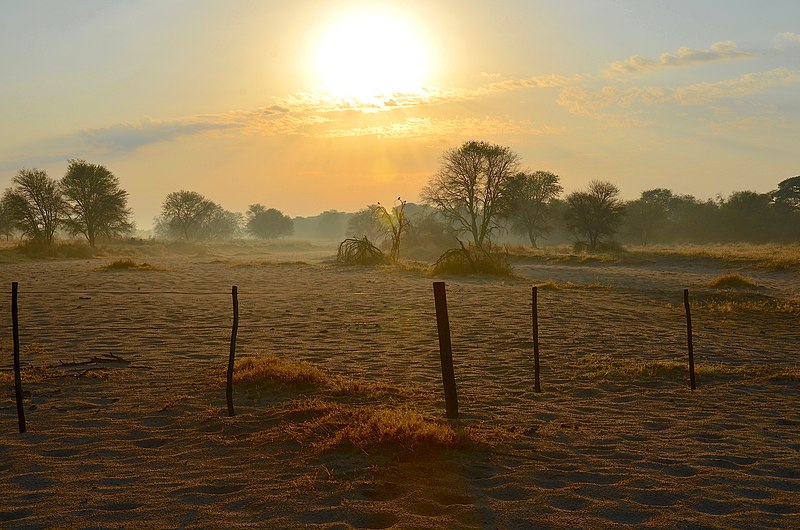 The Eighth Sunday after PentecostMorning Prayer ServiceJuly 31, 2022 – 9:00 amWelcome									~Please respond in boldMorning PrayerProcessional Hymn #177 Standin’ in the Need of Prayer LEVAS Officiant:   I was glad when they said to me, "Let us go to the house of the Lord."    Psalm 122:1Confession of Sin Officiant:   Let us confess our sins against God and our neighbor. Officiant and People:Most merciful God, we confess that we have sinned against you in thought, word, and deed, by what we have done, and by what we have left undone. We have not loved you with our whole heart; we have not loved our neighbors as ourselves. We are truly sorry and we humbly repent. For the sake of your Son Jesus Christ, have mercy on us and forgive us; that we may delight in your will, and walk in your ways, to the glory of your Name. Amen. Officiant:  Almighty God have mercy on us, forgive us all your sins through our Lord Jesus Christ, strengthen us in all goodness, and by the power of the Holy Spirit keep us in eternal life. Amen. The Invitatory and PsalterOfficiant:  Lord, open our lips.People:    And our mouth shall proclaim your praise. Officiant & People: Glory to the Father, and to the Son, and to the Holy Spirit: as it was in the beginning, is now, and will be fore ever. Amen.Officiant:  Worship the Lord in the beauty of holiness: People:    Come let us adore him.VeniteCome, let us sing to the Lord; *  let us shout for joy to the Rock of our salvation.Let us come before his presence with thanksgiving *  and raise a loud shout to him with psalms.For the Lord is a great God, *  and a great King above all gods.In his hand are the caverns of the earth, *  and the heights of the hills are his also.The sea is his, for he made it, *  and his hands have molded the dry land.Come, let us bow down, and bend the knee, *  and kneel before the Lord our Maker.For he is our God,and we are the people of his pasture and the sheep of his hand. *  Oh, that today you would hearken to his voice!Psalm 107:1-9, 431 Give thanks to the Lord, for he is good, *
and his mercy endures for ever.2 Let all those whom the Lord has redeemed proclaim *
that he redeemed them from the hand of the foe.3 He gathered them out of the lands; *
from the east and from the west,
from the north and from the south.4 Some wandered in desert wastes; *
they found no way to a city where they might dwell.5 They were hungry and thirsty; *
their spirits languished within them.6 Then they cried to the Lord in their trouble, *
and he delivered them from their distress.7 He put their feet on a straight path *
to go to a city where they might dwell.8 Let them give thanks to the Lord for his mercy *
and the wonders he does for his children.9 For he satisfies the thirsty *
and fills the hungry with good things.43 Whoever is wise will ponder these things, *
and consider well the mercies of the Lord.Officiant & People: Glory to the Father, and to the Son, and to the Holy Spirit: as it was in the beginning, is now, and will be for ever. Amen. The Lessons  											  ~Please be seatedHosea 11:1-11When Israel was a child, I loved him,
and out of Egypt I called my son.The more I called them,
the more they went from me;they kept sacrificing to the Baals,
and offering incense to idols.Yet it was I who taught Ephraim to walk,
I took them up in my arms;
but they did not know that I healed them.I led them with cords of human kindness,
with bands of love.I was to them like those
who lift infants to their cheeks.
I bent down to them and fed them.They shall return to the land of Egypt,
and Assyria shall be their king,
because they have refused to return to me.The sword rages in their cities,
it consumes their oracle-priests,
and devours because of their schemes.My people are bent on turning away from me.
To the Most High they call,
but he does not raise them up at all.How can I give you up, Ephraim?
How can I hand you over, O Israel?How can I make you like Admah?
How can I treat you like Zeboiim?My heart recoils within me;
my compassion grows warm and tender.I will not execute my fierce anger;
I will not again destroy Ephraim;for I am God and no mortal,
the Holy One in your midst,
and I will not come in wrath.They shall go after the Lord,
who roars like a lion;when he roars,
his children shall come trembling from the west.They shall come trembling like birds from Egypt,
and like doves from the land of Assyria;
and I will return them to their homes, says the Lord.Lector:    The Word of the Lord.People:   Thanks be to God.Canticle 9                                                                                                                       |BCP Page 86The First Song of Isaiah    Ecce DeusIsaiah 12:2-6Surely, it is God who saves me; *
I will trust in him and not be afraid.For the Lord is my stronghold and my sure defense, *
and he will be my Savior.Therefore you shall draw water with rejoicing *
from the springs of salvation.And on that day you shall say, *
Give thanks to the Lord and call upon his Name;Make his deeds known among the peoples; *
see that they remember that his Name is exalted.Sing the praises of the Lord, for he has done great things, *
and this is known in all the world.Cry aloud, inhabitants of Zion, ring out your joy, *
for the great one in the midst of you is the Holy One of Israel.Glory to the Father, and to the Son, and to the Holy Spirit: * 
    as it was in the beginning, is now, and will be for ever. Amen.The Epistle                     Colossians 3:1-11If you have been raised with Christ, seek the things that are above, where Christ is, seated at the right hand of God. Set your minds on things that are above, not on things that are on earth, for you have died, and your life is hidden with Christ in God. When Christ who is your life is revealed, then you also will be revealed with him in glory. Put to death, therefore, whatever in you is earthly: fornication, impurity, passion, evil desire, and greed (which is idolatry). On account of these the wrath of God is coming on those who are disobedient. These are the ways you also once followed, when you were living that life. But now you must get rid of all such things-- anger, wrath, malice, slander, and abusive language from your mouth. Do not lie to one another, seeing that you have stripped off the old self with its practices and have clothed yourselves with the new self, which is being renewed in knowledge according to the image of its creator. In that renewal there is no longer Greek and Jew, circumcised and uncircumcised, barbarian, Scythian, slave and free; but Christ is all and in all!Lector:    The Word of the Lord.People:  Thanks be to God.Canticle 13   										                         |BCP page 90A Song of Praise    Benedictus es, Domine 
          Song of the Three Young Men, 29-34 Glory to you, Lord God of our fathers; * 
    you are worthy of praise; glory to you. 
Glory to you for the radiance of your holy Name; * 
    we will praise you and highly exalt you for ever.Glory to you in the splendor of your temple; * 
    on the throne of your majesty, glory to you. 
Glory to you, seated between the Cherubim; * 
    we will praise you and highly exalt you for ever.Glory to you, beholding the depths; * 
    in the high vault of heaven, glory to you. 
Glory to you, Father, Son, and Holy Spirit; * 
    we will praise you and highly exalt you for ever.Glory to the Father, and to the Son, and to the Holy Spirit: *                   as it was in the beginning, is now, and will be for ever. Amen. Sequence Hymn #201 I’ve Got Peace Like a River LEVAS The Lesson from the GospelLuke 12:13-21Someone in the crowd said to Jesus, "Teacher, tell my brother to divide the family inheritance with me." But he said to him, "Friend, who set me to be a judge or arbitrator over you?" And he said to them, "Take care! Be on your guard against all kinds of greed; for one's life does not consist in the abundance of possessions." Then he told them a parable: "The land of a rich man produced abundantly. And he thought to himself, `What should I do, for I have no place to store my crops?' Then he said, `I will do this: I will pull down my barns and build larger ones, and there I will store all my grain and my goods. And I will say to my soul, `Soul, you have ample goods laid up for many years; relax, eat, drink, be merry.' But God said to him, `You fool! This very night your life is being demanded of you. And the things you have prepared, whose will they be?' So it is with those who store up treasures for themselves but are not rich toward God."Officiant: Here ends the Lesson.Reflection on the Gospel			                              Mary Elizabeth LangThe Apostles' Creed				                            ~Officiant and People together, all standI believe in God, the Father almighty, 
    creator of heaven and earth; 
I believe in Jesus Christ, his only Son, our Lord. 
    He was conceived by the power of the Holy Spirit 
        and born of the Virgin Mary. 
    He suffered under Pontius Pilate, 
        was crucified, died, and was buried. 
    He descended to the dead. 
    On the third day he rose again. 
    He ascended into heaven, 
        and is seated at the right hand of the Father. 
    He will come again to judge the living and the dead. 
I believe in the Holy Spirit, 
    the holy catholic Church, 
    the communion of saints, 
    the forgiveness of sins
    the resurrection of the body, 
    and the life everlasting. Amen.The Prayers                                                           				                             ~Please stand or kneelOfficiant:     The Lord be with you.People:         And also with you.Officiant:     Let us pray. The Lord’s PrayerOur Father, who art in heaven,
    hallowed be thy Name,
    thy kingdom come,
    thy will be done,
    on earth as it is in heaven. 
Give us this day our daily bread.
And forgive us our trespasses,
    as we forgive those who trespass against us. 
And lead us not into temptation,
    but deliver us from evil. AmenSuffrage BV.	Save your people, Lord, and bless your inheritance;R.	Govern and uphold them, now and always.V.	Day by day we bless you;R.	We praise your Name for ever.V.	Lord, keep us from all sin today;R.	Have mercy on us, Lord, have mercy.V.	Lord, show us your love and mercy;R.	For we put our trust in you.V.	In you, Lord, is our hope;R.	And we shall never hope in vain.The CollectLet your continual mercy, O Lord, cleanse and defend your Church; and, because it cannot continue in safety without your help, protect and govern it always by your goodness; through Jesus Christ our Lord, who lives and reigns with you and the Holy Spirit, one God, for ever and ever. Amen.The Prayers of the People Prayers of the People Form III			                                                 |BCP page 387Father, we pray for your holy Catholic Church;
That we all may be one.Grant that every member of the Church may truly and humbly serve you;
That your Name may be glorified by all people.We pray for all bishops, priests, and deacons;
That they may be faithful ministers of your Word and Sacraments.We pray for all who govern and hold authority in the nations of the world;
That there may be justice and peace on the earth.Give us grace to do your will in all that we undertake;
That our works may find favor in your sight.Have compassion on those who suffer from any grief or trouble;
That they may be delivered from their distress.Give to the departed eternal rest.
Let light perpetual shine upon them.Please name aloud those for whom we pray.We praise you for your saints who have entered into joy;
May we also come to share in your heavenly kingdom.Let us pray for our own needs and those of others.Let us pray for the people of the Ukraine.                                   God of peace and justice, we pray for the people of Ukraine today. We pray for peace and the laying down of weapons. We pray for all those who fear for tomorrow, that your Spirit of comfort would draw near to them. We pray for those with power over war or peace, for wisdom, discernment and compassion to guide their decisions. Above all, we pray for all your precious children, at risk and in fear, that you would hold and protect them. We pray in the name of Jesus, the Prince of Peace. Amen. (England’s Archbishops of Canterbury and York)Silence may be kept.Officiant:Blessed are you, O Lord our God, for you transform our lives and makes us new:  Hear our prayers which we offer in confidence and breathe upon us with your Holy Spirit; glory to you for ever and ever. Amen.Officiant and People:Almighty God, Father of all mercies, we your unworthy servants give you humble thanks for all your goodness and loving-kindness to us and to all whom you have made.  We bless you for our creation, preservation, and all the blessings of this life; but above all for your immeasurable love in the redemption of the world by our Lord Jesus Christ; for the means of grace, and for the hope of glory.  And, we pray, give us such an awareness of your mercies, that with truly thankful hearts we may show forth your praise, not only with our lips, but in our lives, by giving up ourselves to your service, and by walking before you in holiness and righteousness all our days; through Jesus Christ our Lord, to whom, with you and the Holy Spirit, be honor and glory throughout all ages. Amen.	Officiant: May the God of hope fill us with all joy and peace in believing through the power of the Holy Spirit. Amen. Peace  Officiant: The peace of the Lord be always with you.People: And also with you. Officiant:  Let us bless the LordPeople:     Thanks be to God. Officiant: May the God of hope fill us with all joy and peace in believing through the power of the Holy Spirit. Amen. Recessional Hymn #226 Mine Eyes Have Seen the Glory LEVASAnnouncementsAnnouncementsThe LHCB’s David L. Cannon award went to Carl M. for the Fastest Runner/10-year-old or younger. St. James Race director, Philip Ludlow presented Carl with his engraved trophy. Congratulations Carl! Bishop Ian's Farewell Celebration at Camp Washington: Registration Deadline August 17Join friends, colleagues, and all our siblings in Christ across Connecticut on Saturday, September 10 from 2-5 PM at Camp Washington (address: 190 Kenyon Rd, Lakeside/Morris, CT) to dance, eat, celebrate, and honor Bishop Ian for his 12 years of dedication to ECCT. Complimentary buses will be available from each Region, excluding the Northwest Region, as parking is limited at Camp. Carpooling is encouraged for those in the Northwest Region. Tickets are free, and registration is required. Registration deadline is August 17th/To register online at:  https://www.eventbrite.com/e/farewell-celebration-for-the-rt-rev-ian-t-douglas-at-camp-washington-tickets-372768589887 Inquiries may be directed to either co-chair of the event - Laura Daly at msdalynac@gmail.com or Alison Hollo at ahollo@episcopalct.org           You can also visit the ECCT website for information. https://www.episcopalct.orgInvitees must be fully vaccinated to attend this event. Proof of Covid-19 vaccination is required at the door. Masks are not required to be worn; but encouraged for guests more comfortable doing so.OWL Luncheon: August 11th at 12pm in the St. James Parish Hall. Vestry Meeting:  August 16th, 7pm on Zoom. Scripture & Compline: Thursdays, 7pm on Zoom.Guided Healing Prayers: On hiatus until further notice. Please continue to keep the Preston Food Pantry in mind. You may place your food items, cosmetics, toiletries, cleaning products, cat/dog food, etc...in the blue box in the church lobby. We appreciate your kind consideration.